                                      Совет сельского поселения «Ёрмица» РЕШИЛ:     	1. Образовать постоянные комиссии Совета сельского поселения «Ёрмица»:     - комиссию по бюджету, налогам, аграрно-экономическому развитию сельского поселения;     - комиссию по социальным вопросам, правопорядку, законности, депутатской этике.     	2. Настоящее решение вступает в силу со дня его принятия.Глава сельского поселения «Ёрмица»                                            С.А. Канева                                  Совет сельского поселения «Ёрмица» РЕШИЛ:     	1. Утвердить состав постоянных комиссий Совета сельского поселения «Ёрмица»:     - комиссия по бюджету, налогам, аграрно-экономическому развитию сельского поселения:     1) Кириллова Любовь Михайловна;     2) Канева Елена Вячеславовна;     3) Канева Светлана Киприяновна.     - комиссия по социальным вопросам, правопорядку, законности, депутатской этике:     1) Бабикова Ольга Александровна;     2) Рочева Светлана Николаевна;     3) Носова Екатерина Владимировна;     4) Томилова Диана Сергеевна.     	2. Решение вступает в силу со дня его принятия.Глава сельского поселения «Ёрмица»                                           С.А. Канева                     Совет сельского поселения «Ёрмица» РЕШИЛ:    	1. Избрать председателей постоянных комиссий Совета сельского поселения «Ёрмица»:        1) Комиссия по бюджету, налогам, аграрно-экономическому развитию сельского поселения – Кириллова Любовь Михайловна;     2) Комиссия по социальным вопросам, правопорядку, законности, депутатской этике – Бабикова Ольга Александровна.    	2. Решение вступает в силу со дня принятия.Глава сельского поселения «Ёрмица»                                                С.А. КаневаСоветСельского поселения«Ёрмица»«Йöрмидз»сикт овмöдчöминсаСöвет    РЕШЕНИЕКЫВКÖРТÖД    РЕШЕНИЕКЫВКÖРТÖДот 23 октября 2012 года№ 3-1/3Об образовании постоянных комиссий Совета сельского поселения «Ёрмица»Об образовании постоянных комиссий Совета сельского поселения «Ёрмица»СоветСельского поселения«Ёрмица»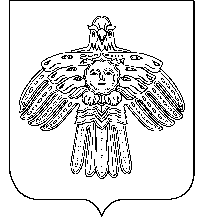 «Йöрмидз»сикт овмöдчöминсаСöвет   РЕШЕНИЕКЫВКÖРТÖД   РЕШЕНИЕКЫВКÖРТÖДот 23 октября 2012 года№ 3-1/4Об утверждении состава постоянных комиссий Совета сельского поселения «Ёрмица»Об утверждении состава постоянных комиссий Совета сельского поселения «Ёрмица»СоветСельского поселения«Ёрмица»«Йöрмидз»сикт овмöдчöминсаСöветРЕШЕНИЕКЫВКÖРТÖДРЕШЕНИЕКЫВКÖРТÖД от 23 октября 2012 года№ 3-1/5Об избрании председателей постоянных комиссий Совета сельского поселения «Ёрмица»Об избрании председателей постоянных комиссий Совета сельского поселения «Ёрмица»